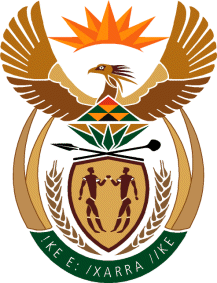 MINISTRY FOR HUMAN SETTLEMENTSNATIONAL ASSEMBLYQUESTION FOR WRITTEN REPLYQUESTION NO.: 3644DATE OF PUBLICATION: 25 SEPTEMBER 2015Mr K P Sithole (IFP) to ask the Minister of Human Settlements:With reference to her reply to question 1943 on 29 May 2015, will she provide the full details on the current status of the process of attaining information from provinces which relates to the current socio-economic status of residents occupying old hostel buildings?				           NW4311EREPLY:The National Department of Human Settlements did embark on a process of attaining information from provinces which related to the socio-economic status of residents who occupy old hostel buildings. It has since been established that provinces do not have databases that contain personal information for individuals who are residing in old hostel buildings in question. The efforts to obtain this information will continue so that my department is properly informed of the situation in the drafting of the new policy.